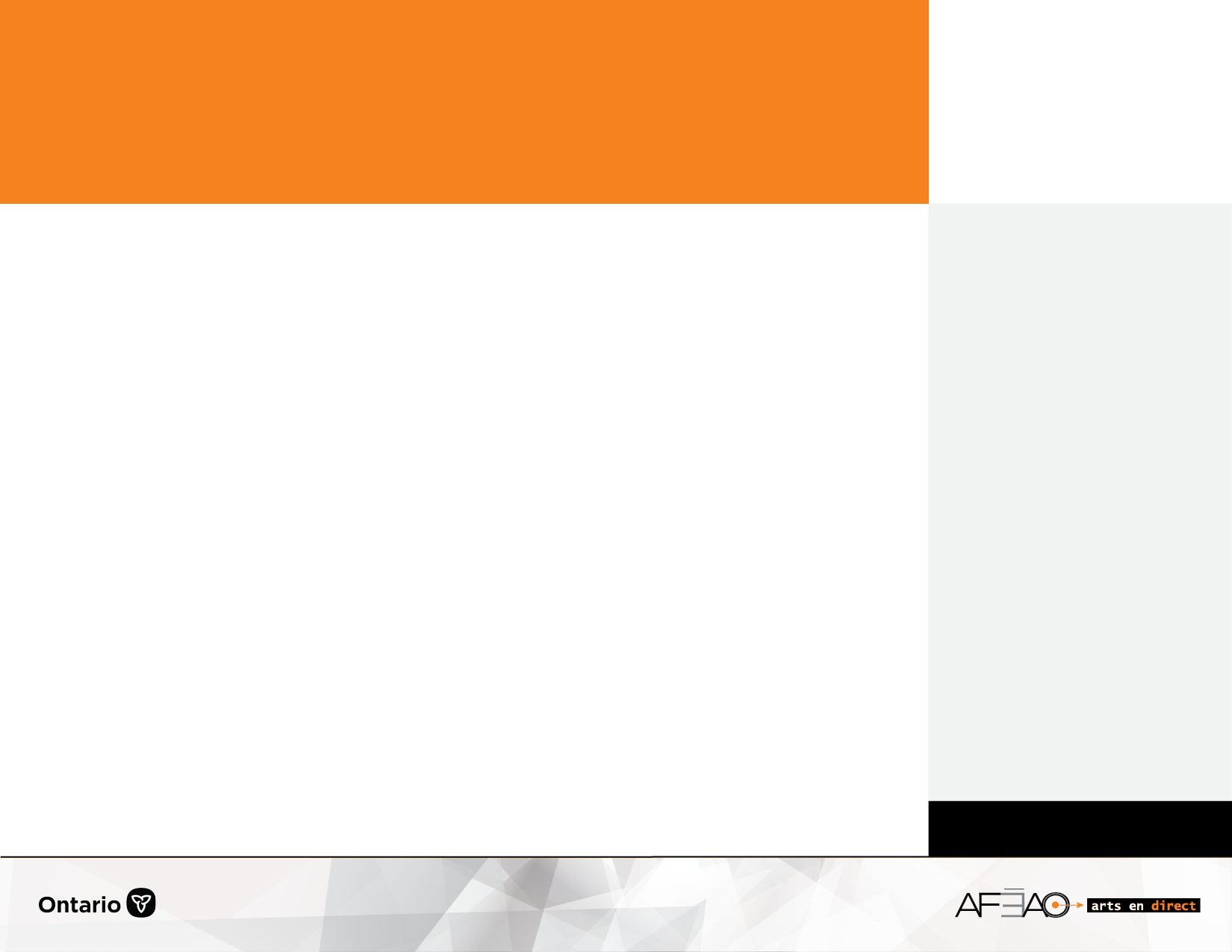 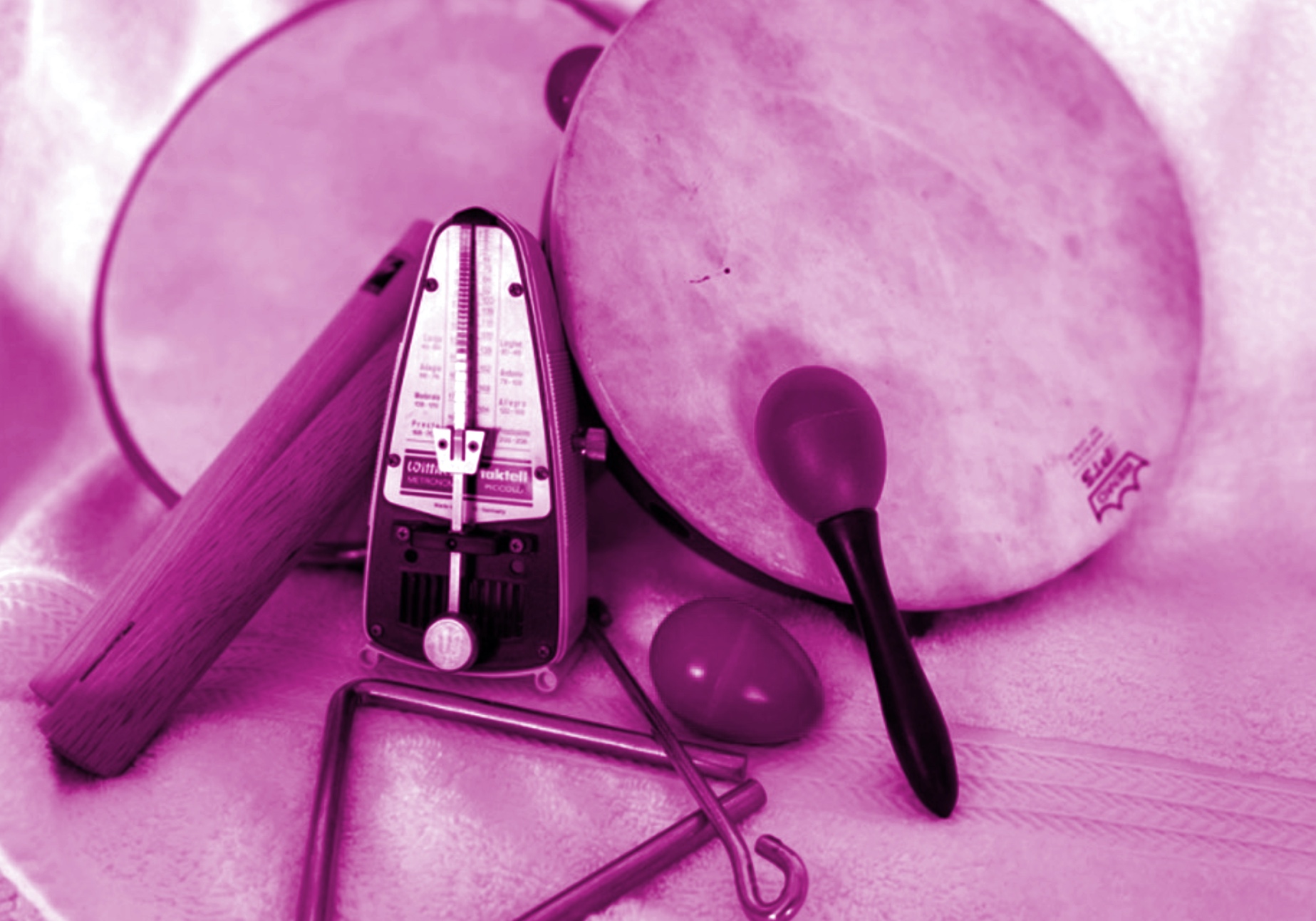 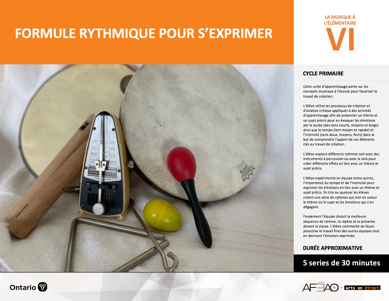 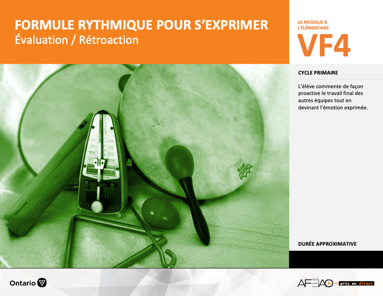 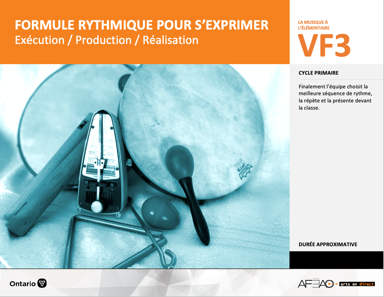 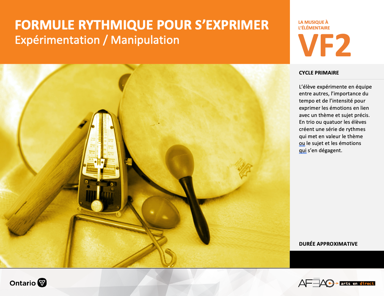 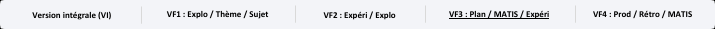 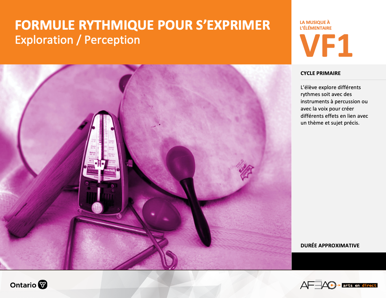 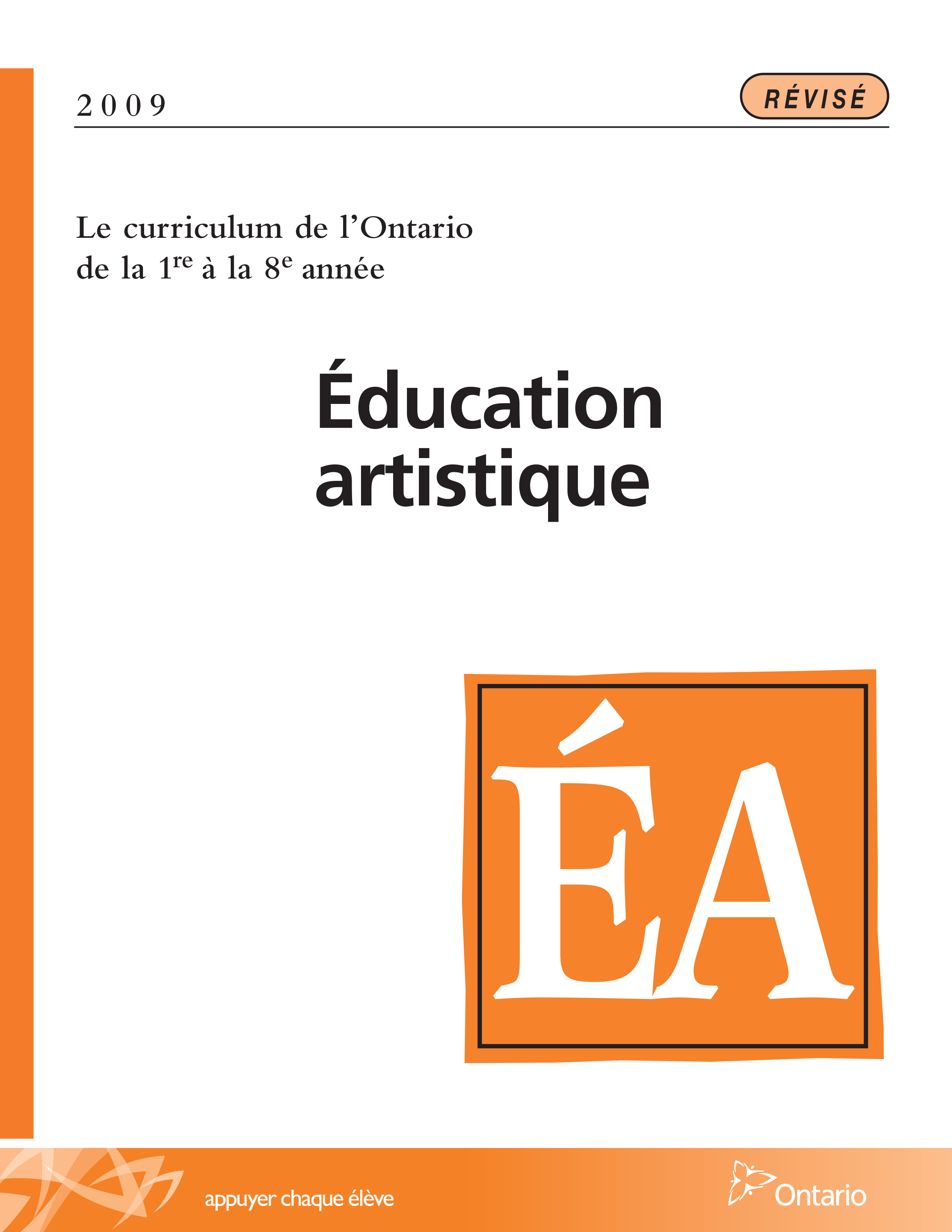 Documents d’accompagnement Table des matières Description Liste des attentes et contenusMusique - 1ère annéeMusique - 2e annéeMusique - 3e annéeTableau des fondements théoriques à l’étudeMusique - 1ère annéeMusique - 2e annéeMusique - 3e annéeDéroulementExploration / Perception DescriptionCette unité d’apprentissage porte sur les concepts musicaux à l’écoute pour favoriser le travail de création. L’élève utilise les processus de création et d’analyse critique appliqués à des activités d’apprentissage afin de présenter un thème et un sujet précis évocateur d’émotions par la durée (des sons courts, moyens et longs) ainsi que le tempo (lent moyen et rapide) et l’intensité (sons doux, moyens, forts) dans le but de comprendre l’apport de ces éléments clés au travail de création. L’élève explore différents rythmes soit avec des instruments à percussion ou avec la voix pour créer différents effets en lien avec un thème et sujet précis. L’élève expérimente en équipe entre autres, l’importance du tempo et de l’intensité pour exprimer les émotions en lien avec un thème et sujet précis. En trio ou quatuor les élèves créent une série de rythmes qui met en valeur le thème ou le sujet et les émotions qui s’en dégagent. Finalement l’équipe choisit la meilleure séquence de rythme, la répète et la présente devant la classe. L’élève commente de façon proactive le travail final des autres équipes tout en devinant l’émotion exprimée.Description de chaque étape du déroulement VF (fragmentée) VF1 : Exploration / PerceptionL’élève explore différents rythmes soit avec des instruments à percussion ou avec la voix pour créer différents effets en lien avec un thème et sujet précis.Liste des attentes et contenus À la fin de l’année, l`élève doit pouvoir :Musique 1ère - 2e - 3eÀ la fin du cour l’élève doit pouvoir :Attente :D1. Produire, en chantant et en jouant, des œuvres musicales en appliquant les fondements à l’étude et en suivant le processus de création artistique.D2. Communiquer son analyse et son appréciation de diverses œuvres musicales en utilisant les termes justes et le processus d’analyse critique.CONTENUS D’APPRENTISSAGEPour satisfaire aux attentes, l’élève doit pouvoir :Production et expression D1.1 Recourir au processus de création artistique pour réaliser diverses œuvres musicales. D1.2 Composer des formules rythmiques simples en utilisant des notations personnelles.D1.3 Exécuter des formules rythmiques simples en marquant la pulsation (battements) avec son corps, un objet ou un instrument à percussion et en suivant les techniques d’interprétation.Analyse et appréciationD2.1 Recourir au processus d’analyse critique pour analyser et apprécier diverses œuvres musicales. D2.2 Analyser, à l’aide des fondements à l’étude, plusieurs œuvres musicales entendues dans sa vie quotidienne. Tableau des fondements théoriques à l’étudeDéroulementExploration / PerceptionPréambule générique à toutes les unités d’apprentissage (voir FORYTHEX_VI_Préunité)Matériel, outil, équipement Prévoyez utiliser le TBI, l’écran et le projecteur ou simplement un ordinateur avec des hauts parleursEnseignante / Enseignant Consultez le document intitulé (voir FORYTHEX_VF1_Annexe2) sur la démarche de l’audition. Cette annexe vous donnera les différentes étapes de la première partie de l’audition. Présentez l’audio de L’orchestre narrée par Peter Ustinov (voir le premier extrait de la fiche FORYTHEX_VF1_Vidéo1) qui explique pourquoi la musique est véhicule d’émotions. Vous pouvez demander à l’élève s’il ressent une autre émotion que celle que Peter Ustinov suggère. Invitez les élèves à remplir la première partie de la Fiche d’audition (voir FORYTHEX_VF1_Fiche1). Arrêtez l’audio après chacune des émotions pour donner le temps aux élèves de remplir la ficheÉlève Partage avec le groupe-classe ce que tu penses être l’émotion exprimée dans l’extrait musical et explique pourquoi.Enseignante / Enseignant N. B. : Avant de commencer la deuxième partie de l’audition revoyez les éléments clés sur la durée, l’intensité et le tempo des sons à l’aide des documents suggérés. Je recommande d’utiliser la version vidéo. Invitez les élèves à effectuer les exercices présentés avec le groupe-classe à l’aide de la vidéo sur la durée, intitulée : FORYTHEX_VF1_Vidéo2. Pour la copie papier (Voir FORYTHEX_VF1_Fiche2). Invitez les élèves à effectuer les exercices présentés avec le groupe-classe à l’aide de la vidéo sur l’intensité, intitulée : FORYTHEX_VF1_Vidéo3. Pour la copie papier (Voir FORYTHEX_VF1_Fiche3). Invitez les élèves à effectuer les exercices présentés avec le groupe-classe à l’aide de la vidéo sur le tempo, intitulée : FORYTHEX_VF1_Vidéo4. Pour la copie papier (Voir FORYTHEX_VF1_Fiche4).Enseignante / Enseignant Consultez le document intitulé (voir FORYTHEX_VF1_Annexe2) pour avoir les extraits pour la deuxième session d’écoute. Pour la première écoute, invitez l’élève à reposer sa tête sur son pupitre avec les yeux fermés afin de mieux se concentrer. Demandez à l’élève d’identifier ce qu’elle ou il ressent et / ou à quoi lui fait penser l’extrait musical (voir surtout les premières étapes du processus d’analyse critique – Réaction initiale, description) : temps d’écoute 2 minutes maximum. Présentez le premier extrait musical une 2e, 3e ou autant de fois que cela prendra pour permettre aux élèves de remplir la fiche d’audition. Invitez les élèves à remplir la 2e partie de la fiche d’audition (FORYTHEX_VF1_Fiche1). Présentez les prochains extraits. N. B. Vous pouvez faire des choix de plus de variété dans les extraits écoutés.ÉlèvePartage avec le groupe-classe certaines de tes réponses après l’écoute de chaque extrait et explique le pourquoi.DOCUMENTS D’ACCOMPAGNEMENTFORYTHEX_VF1_Annexe2FORYTHEX_VF1_Vidéo1 FORYTHEX_VF1_Fiche1FORYTHEX_VF1_Vidéo2FORYTHEX_VF1_Fiche2FORYTHEX_VF1_Vidéo3FORYTHEX_VF1_Fiche3 FORYTHEX_VF1_Vidéo4FORYTHEX_VF1_Fiche4Adaptations selon l’année du cycle1ère année : FORYTHEX_VF1_Annexe2_1ereFORYTHEX_VF1_Fiche1_1ere FORYTHEX_VF1_Vidéo2_1ereFORYTHEX_VF1_Fiche2_1ere FORYTHEX_VF1_Vidéo3_1ereFORYTHEX_VF1_Fiche3_1ereFORYTHEX_VF1_Vidéo4_1ereFORYTHEX_VF1_Fiche4_1ere3ème année : FORYTHEX_VF1_Fiche1_3eFORYTHEX_VF1_Vidéo3_3eFORYTHEX_VF1_Fiche3_3eMUSIQUEMUSIQUEMUSIQUEFONDEMENTS À L’ÉTUDE 1RE ANNÉEÉléments clésÉléments clésÉléments clésÉléments clésÉléments clésÉléments clésÉléments clésÉléments clésHauteurHauteurDuréeDuréeIntensitéIntensitéTimbreTimbre•sons aigus
sons graves•


•

•sons courts
sons longs
silence
pulsation : battements réguliers, irréguliers
tempo : rapide, lent
•sons doux
sons forts•
•chant à l’unisson
instruments de la famille des percussions (p. ex., bâton de pluie, bâtons rythmiques, bongo, crécelle, cuillères, cymbales, hochet, maracas, tubes mélodiques, tambour de basque, tambour, tambourin, tam-tam, timbales, triangle, xylophone)Principe esthétiquePrincipe esthétiquePrincipe esthétiquePrincipe esthétiqueForme de représentation et techniqueForme de représentation et techniqueForme de représentation et techniqueForme de représentation et technique•contraste : opposition de deux choses dont l’une fait ressortir l’autre. Mise en valeur ou accentuation des sons en juxtaposant des timbres, des durées, des hauteurs et des intensités très différentes. C’est un effet d’opposition créé par l’artiste.contraste : opposition de deux choses dont l’une fait ressortir l’autre. Mise en valeur ou accentuation des sons en juxtaposant des timbres, des durées, des hauteurs et des intensités très différentes. C’est un effet d’opposition créé par l’artiste.contraste : opposition de deux choses dont l’une fait ressortir l’autre. Mise en valeur ou accentuation des sons en juxtaposant des timbres, des durées, des hauteurs et des intensités très différentes. C’est un effet d’opposition créé par l’artiste.•
•

•chanson traditionnelle, chanson mimée, berceuse
technique d’interprétation de la voix (p. ex., utiliser différentes hauteurs et durées)
et des instruments (p. ex., sons frappés [tambour], secoués [hochet])
technique vocale : échauffement de la voix, connaissance du texte, posturechanson traditionnelle, chanson mimée, berceuse
technique d’interprétation de la voix (p. ex., utiliser différentes hauteurs et durées)
et des instruments (p. ex., sons frappés [tambour], secoués [hochet])
technique vocale : échauffement de la voix, connaissance du texte, posturechanson traditionnelle, chanson mimée, berceuse
technique d’interprétation de la voix (p. ex., utiliser différentes hauteurs et durées)
et des instruments (p. ex., sons frappés [tambour], secoués [hochet])
technique vocale : échauffement de la voix, connaissance du texte, postureMUSIQUEMUSIQUEMUSIQUEFONDEMENTS À L’ÉTUDE 2E ANNÉEÉléments clésÉléments clésÉléments clésÉléments clésÉléments clésÉléments clésÉléments clésÉléments clésHauteurHauteurDuréeDuréeIntensitéIntensitéTimbreTimbre•


•sons aigus
sons moyens
sons graves
sons de la même hauteur•



•

•sons courts
sons moyens
sons longs
silence
pulsation : battements réguliers, irréguliers
tempo : rapide, moyen, lent•sons doux
sons moyens
sons forts•
•

•chant à l’unisson
instruments de la famille des
percussions
instruments de la famille des cordes (p. ex., alto, charango, clavecin, cithare, contrebasse, guitare, harpe, luth, piano, violon, violoncelle, ukulélé)Principe esthétiquePrincipe esthétiquePrincipe esthétiquePrincipe esthétiqueForme de représentation et techniqueForme de représentation et techniqueForme de représentation et techniqueForme de représentation et technique•
•contraste
répétition : éléments semblables qui reviennent selon une
suite logique, comme la même mélodie à chaque refrain ou le
retour périodique des temps forts et des temps faibles dans une
pièce musicale. Une œuvre contient des répétitions lorsque la
compositrice ou le compositeur reprend plusieurs fois et de façon
organisée diverses composantes tout au cours de sa création. contraste
répétition : éléments semblables qui reviennent selon une
suite logique, comme la même mélodie à chaque refrain ou le
retour périodique des temps forts et des temps faibles dans une
pièce musicale. Une œuvre contient des répétitions lorsque la
compositrice ou le compositeur reprend plusieurs fois et de façon
organisée diverses composantes tout au cours de sa création. contraste
répétition : éléments semblables qui reviennent selon une
suite logique, comme la même mélodie à chaque refrain ou le
retour périodique des temps forts et des temps faibles dans une
pièce musicale. Une œuvre contient des répétitions lorsque la
compositrice ou le compositeur reprend plusieurs fois et de façon
organisée diverses composantes tout au cours de sa création. •

•


•chanson traditionnelle, chanson mimée, berceuse, chanson pour dialoguer
(chanson à répondre)
technique d’interprétation de la voix (p. ex., utiliser différentes hauteurs et durées)
et des instruments (p. ex., sons frappés [piano], frottés [violon], pincés [guitare])
technique vocale : échauffement de la voix, connaissance du texte, posture, concentrationchanson traditionnelle, chanson mimée, berceuse, chanson pour dialoguer
(chanson à répondre)
technique d’interprétation de la voix (p. ex., utiliser différentes hauteurs et durées)
et des instruments (p. ex., sons frappés [piano], frottés [violon], pincés [guitare])
technique vocale : échauffement de la voix, connaissance du texte, posture, concentrationchanson traditionnelle, chanson mimée, berceuse, chanson pour dialoguer
(chanson à répondre)
technique d’interprétation de la voix (p. ex., utiliser différentes hauteurs et durées)
et des instruments (p. ex., sons frappés [piano], frottés [violon], pincés [guitare])
technique vocale : échauffement de la voix, connaissance du texte, posture, concentration